Директор                                                                                                                                            В.В. Синкевич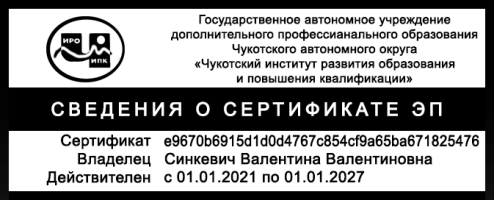 № п/пФамилия, имя, отчествоИнформация о заведующих структурных подразделений учреждения Информация о заведующих структурных подразделений учреждения Повышение квалификации и (или) профессиональная переподготовка (место прохождения, год, наименование темы, количество часов)Аттестация: действующая категория по должности, год, реквизиты подтверждающего документаНаименование реализуемой программы (курса)1Выквырагтыргыргына Лариса без отчестваЗанимаемая основная должность/внешний совместительМетодист по этнокультурному образованию Центра этнокультурного образованияПК в ФГБУ "Федеральный институт родных языков народов РФ", 2022 г., "Родные языки и культура народов России в системе современного образования", 16ч.Высшая категория по должности "методист", 2023 г., приказ № 01-21/293 от 25.05.2023«Практическое применение теоретических знаний методики преподавания родного языка в образовательном процессе»1Выквырагтыргыргына Лариса без отчестваОбразование: вид, какое учебное заведение закончил, год окончания, № диплома (аттестата)Высшее, СПбГПУ им. А.И.Герцена, 2001 г., диплом БВС № 0899289ПК в ФГБУ "Федеральный институт родных языков народов РФ", 2022 г., "Родные языки и культура народов России в системе современного образования", 16ч.Высшая категория по должности "методист", 2023 г., приказ № 01-21/293 от 25.05.2023«Практическое применение теоретических знаний методики преподавания родного языка в образовательном процессе»1Выквырагтыргыргына Лариса без отчестваКвалификация (в соответствии с дипломом)Учитель культурологии. Учитель истории ПК в ФГБУ "Федеральный институт родных языков народов РФ", 2022 г., "Родные языки и культура народов России в системе современного образования", 16ч.Высшая категория по должности "методист", 2023 г., приказ № 01-21/293 от 25.05.2023«Практическое применение теоретических знаний методики преподавания родного языка в образовательном процессе»1Выквырагтыргыргына Лариса без отчестваНаименование направления подготовки и (или) специальности (в соответствии с дипломом)КультурологияПК в ФГБУ "Федеральный институт родных языков народов РФ", 2022 г., "Родные языки и культура народов России в системе современного образования", 16ч.Высшая категория по должности "методист", 2023 г., приказ № 01-21/293 от 25.05.2023«Практическое применение теоретических знаний методики преподавания родного языка в образовательном процессе»1Выквырагтыргыргына Лариса без отчестваУчёная степень (звание)Нет   ПК в ФГБУ "Федеральный институт родных языков народов РФ", 2022 г., "Родные языки и культура народов России в системе современного образования", 16ч.Высшая категория по должности "методист", 2023 г., приказ № 01-21/293 от 25.05.2023«Практическое применение теоретических знаний методики преподавания родного языка в образовательном процессе»1Выквырагтыргыргына Лариса без отчестваОбщий стаж44 г.ПК в ФГБУ "Федеральный институт родных языков народов РФ", 2022 г., "Родные языки и культура народов России в системе современного образования", 16ч.Высшая категория по должности "методист", 2023 г., приказ № 01-21/293 от 25.05.2023«Практическое применение теоретических знаний методики преподавания родного языка в образовательном процессе»1Выквырагтыргыргына Лариса без отчестваПедагогический стаж19 л.ПК в ФГБУ "Федеральный институт родных языков народов РФ", 2022 г., "Родные языки и культура народов России в системе современного образования", 16ч.Высшая категория по должности "методист", 2023 г., приказ № 01-21/293 от 25.05.2023«Практическое применение теоретических знаний методики преподавания родного языка в образовательном процессе»2Горельцева Анастасия ОлеговнаЗанимаемая основная должность/внешний совместительМетодист по общему образованию Отдела методического сопровождения ОУ городского округа Певек (внешний совместитель)ПК в ГАУ ДПО ЧИРОиПК, 2021 г. «Методическое сопровождение профессионального развития педагогических кадров», 72 ч.Соответствует занимаемой должности "методист", приказ ГАУ ДПО ЧИРОиПК от 16.05.2022г. № 02-03/1422Горельцева Анастасия ОлеговнаОбразование: вид, какое учебное заведение закончил, год окончания, № диплома (аттестата)Высшее, ФГБОУ ВО "Государственный морской университет им. Адмирала Ф.Ф. Ушакова", 2015, Диплом 102318 № 0384209ПК в ГАУ ДПО ЧИРОиПК, 2021 г. «Методическое сопровождение профессионального развития педагогических кадров», 72 ч.Соответствует занимаемой должности "методист", приказ ГАУ ДПО ЧИРОиПК от 16.05.2022г. № 02-03/1422Горельцева Анастасия ОлеговнаКвалификация (в соответствии с дипломом)Академический БакалаврПК в ГАУ ДПО ЧИРОиПК, 2021 г. «Методическое сопровождение профессионального развития педагогических кадров», 72 ч.Соответствует занимаемой должности "методист", приказ ГАУ ДПО ЧИРОиПК от 16.05.2022г. № 02-03/1422Горельцева Анастасия ОлеговнаНаименование направления подготовки и (или) специальности (в соответствии с дипломом)Государственное и муниципальное управлениеПК в ГАУ ДПО ЧИРОиПК, 2021 г. «Методическое сопровождение профессионального развития педагогических кадров», 72 ч.Соответствует занимаемой должности "методист", приказ ГАУ ДПО ЧИРОиПК от 16.05.2022г. № 02-03/1422Горельцева Анастасия ОлеговнаУчёная степень (звание)Нет ПК в ГАУ ДПО ЧИРОиПК, 2021 г. «Методическое сопровождение профессионального развития педагогических кадров», 72 ч.Соответствует занимаемой должности "методист", приказ ГАУ ДПО ЧИРОиПК от 16.05.2022г. № 02-03/1422Горельцева Анастасия ОлеговнаОбщий стаж6 л.ПК в ГАУ ДПО ЧИРОиПК, 2021 г. «Методическое сопровождение профессионального развития педагогических кадров», 72 ч.Соответствует занимаемой должности "методист", приказ ГАУ ДПО ЧИРОиПК от 16.05.2022г. № 02-03/1422Горельцева Анастасия ОлеговнаПедагогический стаж3 г.ПК в ГАУ ДПО ЧИРОиПК, 2021 г. «Методическое сопровождение профессионального развития педагогических кадров», 72 ч.Соответствует занимаемой должности "методист", приказ ГАУ ДПО ЧИРОиПК от 16.05.2022г. № 02-03/1423Зингер Светлана ГригорьевнаЗанимаемая основная должность/внешний совместительМетодист по общему образованию Отдела методического сопровождения ОУ Провиденского городского округа (внешний совместитель)НетБез аттестации3Зингер Светлана ГригорьевнаОбразование: вид, какое учебное заведение закончил, год окончания, № диплома (аттестата)Высшее, Воронежский государственный педагогический университет, 2000, диплом БВС № 0963882НетБез аттестации3Зингер Светлана ГригорьевнаКвалификация (в соответствии с дипломом)Преподаватель дошкольной педагогики и психологии НетБез аттестации3Зингер Светлана ГригорьевнаНаименование направления подготовки и (или) специальности (в соответствии с дипломом)Дошкольная педагогика и психологияНетБез аттестации3Зингер Светлана ГригорьевнаУчёная степень (звание)Нет НетБез аттестации3Зингер Светлана ГригорьевнаОбщий стаж36 л.НетБез аттестации3Зингер Светлана ГригорьевнаПедагогический стаж34 г.НетБез аттестации4Коваленко Марина НиколаевнаЗанимаемая основная должность/внешний совместительМетодист по общественным дисциплинам Центра развития образованияАНО ДПО "Коломенский учебный центр", 2022, "Предупреждение и противодействие коррупции, антикоррупционные действия", 72ч.; ФГАОУ ДПО "Академия реализации государственной политики и профессионального развития работников образования", 2022, "Подготовка специалистов ЦНППМ к работе с программами ДПО, включенными в Федеральный реестр", 36ч.Высшая категория по должности "методист", 2022 г., приказ  № 01-21/269 от 28.04.2022 г.«Актуальные  вопросы формирования функциональной грамотности на уроках истории»«Формирование основ финансовой грамотности на уроках обществознания»4Коваленко Марина НиколаевнаОбразование: вид, какое учебное заведение закончил, год окончания, № диплома (аттестата)Высшее, ГОУ ВПО "Славянский-на-Кубани государственный педагогический институт", 2005, диплом ВСВ № 0512414АНО ДПО "Коломенский учебный центр", 2022, "Предупреждение и противодействие коррупции, антикоррупционные действия", 72ч.; ФГАОУ ДПО "Академия реализации государственной политики и профессионального развития работников образования", 2022, "Подготовка специалистов ЦНППМ к работе с программами ДПО, включенными в Федеральный реестр", 36ч.Высшая категория по должности "методист", 2022 г., приказ  № 01-21/269 от 28.04.2022 г.«Актуальные  вопросы формирования функциональной грамотности на уроках истории»«Формирование основ финансовой грамотности на уроках обществознания»4Коваленко Марина НиколаевнаКвалификация (в соответствии с дипломом)Учитель истории АНО ДПО "Коломенский учебный центр", 2022, "Предупреждение и противодействие коррупции, антикоррупционные действия", 72ч.; ФГАОУ ДПО "Академия реализации государственной политики и профессионального развития работников образования", 2022, "Подготовка специалистов ЦНППМ к работе с программами ДПО, включенными в Федеральный реестр", 36ч.Высшая категория по должности "методист", 2022 г., приказ  № 01-21/269 от 28.04.2022 г.«Актуальные  вопросы формирования функциональной грамотности на уроках истории»«Формирование основ финансовой грамотности на уроках обществознания»4Коваленко Марина НиколаевнаНаименование направления подготовки и (или) специальности (в соответствии с дипломом)ИсторияАНО ДПО "Коломенский учебный центр", 2022, "Предупреждение и противодействие коррупции, антикоррупционные действия", 72ч.; ФГАОУ ДПО "Академия реализации государственной политики и профессионального развития работников образования", 2022, "Подготовка специалистов ЦНППМ к работе с программами ДПО, включенными в Федеральный реестр", 36ч.Высшая категория по должности "методист", 2022 г., приказ  № 01-21/269 от 28.04.2022 г.«Актуальные  вопросы формирования функциональной грамотности на уроках истории»«Формирование основ финансовой грамотности на уроках обществознания»4Коваленко Марина НиколаевнаУчёная степень (звание)Нет АНО ДПО "Коломенский учебный центр", 2022, "Предупреждение и противодействие коррупции, антикоррупционные действия", 72ч.; ФГАОУ ДПО "Академия реализации государственной политики и профессионального развития работников образования", 2022, "Подготовка специалистов ЦНППМ к работе с программами ДПО, включенными в Федеральный реестр", 36ч.Высшая категория по должности "методист", 2022 г., приказ  № 01-21/269 от 28.04.2022 г.«Актуальные  вопросы формирования функциональной грамотности на уроках истории»«Формирование основ финансовой грамотности на уроках обществознания»4Коваленко Марина НиколаевнаОбщий стаж17 л.АНО ДПО "Коломенский учебный центр", 2022, "Предупреждение и противодействие коррупции, антикоррупционные действия", 72ч.; ФГАОУ ДПО "Академия реализации государственной политики и профессионального развития работников образования", 2022, "Подготовка специалистов ЦНППМ к работе с программами ДПО, включенными в Федеральный реестр", 36ч.Высшая категория по должности "методист", 2022 г., приказ  № 01-21/269 от 28.04.2022 г.«Актуальные  вопросы формирования функциональной грамотности на уроках истории»«Формирование основ финансовой грамотности на уроках обществознания»4Коваленко Марина НиколаевнаПедагогический стаж17 л.АНО ДПО "Коломенский учебный центр", 2022, "Предупреждение и противодействие коррупции, антикоррупционные действия", 72ч.; ФГАОУ ДПО "Академия реализации государственной политики и профессионального развития работников образования", 2022, "Подготовка специалистов ЦНППМ к работе с программами ДПО, включенными в Федеральный реестр", 36ч.Высшая категория по должности "методист", 2022 г., приказ  № 01-21/269 от 28.04.2022 г.«Актуальные  вопросы формирования функциональной грамотности на уроках истории»«Формирование основ финансовой грамотности на уроках обществознания»5Копылова Наталья ЛеонидовнаЗанимаемая основная должность/внешний совместительМетодист по общему образованию Отдела методического сопровождения ОУ Анадырского муниципального районаФГБОУ ДПО "Институт развития дополнительного профессионального образования", 2019, "Реализация учебного процесса на основе современных образовательных технологий", 72ч.Высшая категория по должности "методист", 2020, приказ от 23.06.2020г. № 01-21/267«Персональный сайт педагога как эффективный инструмент современного образования»5Копылова Наталья ЛеонидовнаОбразование: вид, какое учебное заведение закончил, год окончания, № диплома (аттестата)Высшее, Омский государственный педагогический университет, 1999, диплом БВС № 0799965ФГБОУ ДПО "Институт развития дополнительного профессионального образования", 2019, "Реализация учебного процесса на основе современных образовательных технологий", 72ч.Высшая категория по должности "методист", 2020, приказ от 23.06.2020г. № 01-21/267«Персональный сайт педагога как эффективный инструмент современного образования»5Копылова Наталья ЛеонидовнаКвалификация (в соответствии с дипломом)Учитель математики и информатикиФГБОУ ДПО "Институт развития дополнительного профессионального образования", 2019, "Реализация учебного процесса на основе современных образовательных технологий", 72ч.Высшая категория по должности "методист", 2020, приказ от 23.06.2020г. № 01-21/267«Персональный сайт педагога как эффективный инструмент современного образования»5Копылова Наталья ЛеонидовнаНаименование направления подготовки и (или) специальности (в соответствии с дипломом)ИнформатикаФГБОУ ДПО "Институт развития дополнительного профессионального образования", 2019, "Реализация учебного процесса на основе современных образовательных технологий", 72ч.Высшая категория по должности "методист", 2020, приказ от 23.06.2020г. № 01-21/267«Персональный сайт педагога как эффективный инструмент современного образования»5Копылова Наталья ЛеонидовнаУчёная степень (звание)Нет ФГБОУ ДПО "Институт развития дополнительного профессионального образования", 2019, "Реализация учебного процесса на основе современных образовательных технологий", 72ч.Высшая категория по должности "методист", 2020, приказ от 23.06.2020г. № 01-21/267«Персональный сайт педагога как эффективный инструмент современного образования»5Копылова Наталья ЛеонидовнаОбщий стаж23 г.ФГБОУ ДПО "Институт развития дополнительного профессионального образования", 2019, "Реализация учебного процесса на основе современных образовательных технологий", 72ч.Высшая категория по должности "методист", 2020, приказ от 23.06.2020г. № 01-21/267«Персональный сайт педагога как эффективный инструмент современного образования»5Копылова Наталья ЛеонидовнаПедагогический стаж22 г.ФГБОУ ДПО "Институт развития дополнительного профессионального образования", 2019, "Реализация учебного процесса на основе современных образовательных технологий", 72ч.Высшая категория по должности "методист", 2020, приказ от 23.06.2020г. № 01-21/267«Персональный сайт педагога как эффективный инструмент современного образования»6Мовчан Людмила ВалериевнаЗанимаемая основная должность/внешний совместительМетодист по аттестации работников образовательных учреждений Центра оценки качества образования и аттестацииФГБНУ "Федеральный институт педагогических измерений", 2021, "Согласование подходов к оцениванию экзаменационных работ участников единого государственного экзамена 2021 года по предмету "Русский язык", 16ч.; ГАУ ДПО ЧИРОиПК, 2021, "Разработка аналитических отчетов по итогам проведения ГИА по программам среднего общего и основного общего образования", 12ч.;  ФГАОУ ДПО "Академия реализации государственной политики и профессионального развития работников образования", 2021, "Региональная система научно-методического сопровождения введения обновлённых ФГОС ООО (предметная область - русский язык и литература)", 36ч.Высшая категория по должности "методист", 2022, приказ  от 07.04.2022 г.№ 01-21/225 «Актуальные вопросы теории и методики преподавания русского языка и литературы в соответствии с обновленным ФГОС ООО»6Мовчан Людмила ВалериевнаОбразование: вид, какое учебное заведение закончил, год окончания, № диплома (аттестата)Высшее, Магаданский государственный педагогический университет, 1994, диплом ФВ №272309ФГБНУ "Федеральный институт педагогических измерений", 2021, "Согласование подходов к оцениванию экзаменационных работ участников единого государственного экзамена 2021 года по предмету "Русский язык", 16ч.; ГАУ ДПО ЧИРОиПК, 2021, "Разработка аналитических отчетов по итогам проведения ГИА по программам среднего общего и основного общего образования", 12ч.;  ФГАОУ ДПО "Академия реализации государственной политики и профессионального развития работников образования", 2021, "Региональная система научно-методического сопровождения введения обновлённых ФГОС ООО (предметная область - русский язык и литература)", 36ч.Высшая категория по должности "методист", 2022, приказ  от 07.04.2022 г.№ 01-21/225 «Актуальные вопросы теории и методики преподавания русского языка и литературы в соответствии с обновленным ФГОС ООО»6Мовчан Людмила ВалериевнаКвалификация (в соответствии с дипломом)Учитель русского языка и литературы ФГБНУ "Федеральный институт педагогических измерений", 2021, "Согласование подходов к оцениванию экзаменационных работ участников единого государственного экзамена 2021 года по предмету "Русский язык", 16ч.; ГАУ ДПО ЧИРОиПК, 2021, "Разработка аналитических отчетов по итогам проведения ГИА по программам среднего общего и основного общего образования", 12ч.;  ФГАОУ ДПО "Академия реализации государственной политики и профессионального развития работников образования", 2021, "Региональная система научно-методического сопровождения введения обновлённых ФГОС ООО (предметная область - русский язык и литература)", 36ч.Высшая категория по должности "методист", 2022, приказ  от 07.04.2022 г.№ 01-21/225 «Актуальные вопросы теории и методики преподавания русского языка и литературы в соответствии с обновленным ФГОС ООО»6Мовчан Людмила ВалериевнаНаименование направления подготовки и (или) специальности (в соответствии с дипломом)Русский язык и литератураФГБНУ "Федеральный институт педагогических измерений", 2021, "Согласование подходов к оцениванию экзаменационных работ участников единого государственного экзамена 2021 года по предмету "Русский язык", 16ч.; ГАУ ДПО ЧИРОиПК, 2021, "Разработка аналитических отчетов по итогам проведения ГИА по программам среднего общего и основного общего образования", 12ч.;  ФГАОУ ДПО "Академия реализации государственной политики и профессионального развития работников образования", 2021, "Региональная система научно-методического сопровождения введения обновлённых ФГОС ООО (предметная область - русский язык и литература)", 36ч.Высшая категория по должности "методист", 2022, приказ  от 07.04.2022 г.№ 01-21/225 «Актуальные вопросы теории и методики преподавания русского языка и литературы в соответствии с обновленным ФГОС ООО»6Мовчан Людмила ВалериевнаУчёная степень (звание)Нет ФГБНУ "Федеральный институт педагогических измерений", 2021, "Согласование подходов к оцениванию экзаменационных работ участников единого государственного экзамена 2021 года по предмету "Русский язык", 16ч.; ГАУ ДПО ЧИРОиПК, 2021, "Разработка аналитических отчетов по итогам проведения ГИА по программам среднего общего и основного общего образования", 12ч.;  ФГАОУ ДПО "Академия реализации государственной политики и профессионального развития работников образования", 2021, "Региональная система научно-методического сопровождения введения обновлённых ФГОС ООО (предметная область - русский язык и литература)", 36ч.Высшая категория по должности "методист", 2022, приказ  от 07.04.2022 г.№ 01-21/225 «Актуальные вопросы теории и методики преподавания русского языка и литературы в соответствии с обновленным ФГОС ООО»6Мовчан Людмила ВалериевнаОбщий стаж28 л.ФГБНУ "Федеральный институт педагогических измерений", 2021, "Согласование подходов к оцениванию экзаменационных работ участников единого государственного экзамена 2021 года по предмету "Русский язык", 16ч.; ГАУ ДПО ЧИРОиПК, 2021, "Разработка аналитических отчетов по итогам проведения ГИА по программам среднего общего и основного общего образования", 12ч.;  ФГАОУ ДПО "Академия реализации государственной политики и профессионального развития работников образования", 2021, "Региональная система научно-методического сопровождения введения обновлённых ФГОС ООО (предметная область - русский язык и литература)", 36ч.Высшая категория по должности "методист", 2022, приказ  от 07.04.2022 г.№ 01-21/225 «Актуальные вопросы теории и методики преподавания русского языка и литературы в соответствии с обновленным ФГОС ООО»6Мовчан Людмила ВалериевнаПедагогический стаж28 л.ФГБНУ "Федеральный институт педагогических измерений", 2021, "Согласование подходов к оцениванию экзаменационных работ участников единого государственного экзамена 2021 года по предмету "Русский язык", 16ч.; ГАУ ДПО ЧИРОиПК, 2021, "Разработка аналитических отчетов по итогам проведения ГИА по программам среднего общего и основного общего образования", 12ч.;  ФГАОУ ДПО "Академия реализации государственной политики и профессионального развития работников образования", 2021, "Региональная система научно-методического сопровождения введения обновлённых ФГОС ООО (предметная область - русский язык и литература)", 36ч.Высшая категория по должности "методист", 2022, приказ  от 07.04.2022 г.№ 01-21/225 «Актуальные вопросы теории и методики преподавания русского языка и литературы в соответствии с обновленным ФГОС ООО»7Муева Наталья ВикторовнаЗанимаемая основная должность/внешний совместительМетодист по общему образованию отела методического сопровождения ОУ городского округа ПевекООО "Инфоурок", 2021, "Организация менеджмента в образовательной организации", 600 ч.Без аттестации 7Муева Наталья ВикторовнаОбразование: вид, какое учебное заведение закончил, год окончания, № диплома (аттестата)Высшее, ФГАОУ ВПО "Северо-Кавказский федеральный университет", 2013 г., диплом КЕ №15537ООО "Инфоурок", 2021, "Организация менеджмента в образовательной организации", 600 ч.Без аттестации 7Муева Наталья ВикторовнаКвалификация (в соответствии с дипломом)Экономист--менеджерООО "Инфоурок", 2021, "Организация менеджмента в образовательной организации", 600 ч.Без аттестации 7Муева Наталья ВикторовнаНаименование направления подготовки и (или) специальности (в соответствии с дипломом)Экономика и управление на предприятии (по отраслям)ООО "Инфоурок", 2021, "Организация менеджмента в образовательной организации", 600 ч.Без аттестации 7Муева Наталья ВикторовнаУчёная степень (звание)Нет ООО "Инфоурок", 2021, "Организация менеджмента в образовательной организации", 600 ч.Без аттестации 7Муева Наталья ВикторовнаОбщий стаж18 л.ООО "Инфоурок", 2021, "Организация менеджмента в образовательной организации", 600 ч.Без аттестации 7Муева Наталья ВикторовнаПедагогический стаж18 л.ООО "Инфоурок", 2021, "Организация менеджмента в образовательной организации", 600 ч.Без аттестации 8Новикова Ксения ИгоревнаЗанимаемая основная должность/внешний совместительМетодист  дополнительного профессионального образования  Центра непрерывного повышения профессионального мастерстваПК в ФГАОУ ДПО "Академия реализации государственной политики и профессионального развития работников образования", 2021, "Тьюторское сопровождение индивидуально-ориентированного профессионального развития педагогических кадров", 16ч.; ФГАОУ ДПО "Академия реализации государственной политики и профессионального развития работников образования", 2022, "Подготовка специалистов ЦНППМ к работе с программами ДПО, включенными в Федеральный реестр", 36 ч.Высшая категория по должности "методист", 2022 г., приказ от 28.10.2022 г. № 01-21/580«Психолого-педагогическое сопровождение несовершеннолетних иностранных граждан в образовательной организации»«Профилактика безнадзорности и правонарушений среди несовершеннолетних в общеобразовательной организации»8Новикова Ксения ИгоревнаОбразование: вид, какое учебное заведение закончил, год окончания, № диплома (аттестата)Высшее, ГОУ ВПО "Ставропольский государственный университет", 2008, диплом ВСГ № 0338171ПК в ФГАОУ ДПО "Академия реализации государственной политики и профессионального развития работников образования", 2021, "Тьюторское сопровождение индивидуально-ориентированного профессионального развития педагогических кадров", 16ч.; ФГАОУ ДПО "Академия реализации государственной политики и профессионального развития работников образования", 2022, "Подготовка специалистов ЦНППМ к работе с программами ДПО, включенными в Федеральный реестр", 36 ч.Высшая категория по должности "методист", 2022 г., приказ от 28.10.2022 г. № 01-21/580«Психолого-педагогическое сопровождение несовершеннолетних иностранных граждан в образовательной организации»«Профилактика безнадзорности и правонарушений среди несовершеннолетних в общеобразовательной организации»8Новикова Ксения ИгоревнаКвалификация (в соответствии с дипломом)Преподаватель психологии ПК в ФГАОУ ДПО "Академия реализации государственной политики и профессионального развития работников образования", 2021, "Тьюторское сопровождение индивидуально-ориентированного профессионального развития педагогических кадров", 16ч.; ФГАОУ ДПО "Академия реализации государственной политики и профессионального развития работников образования", 2022, "Подготовка специалистов ЦНППМ к работе с программами ДПО, включенными в Федеральный реестр", 36 ч.Высшая категория по должности "методист", 2022 г., приказ от 28.10.2022 г. № 01-21/580«Психолого-педагогическое сопровождение несовершеннолетних иностранных граждан в образовательной организации»«Профилактика безнадзорности и правонарушений среди несовершеннолетних в общеобразовательной организации»8Новикова Ксения ИгоревнаНаименование направления подготовки и (или) специальности (в соответствии с дипломом)ПсихологияПК в ФГАОУ ДПО "Академия реализации государственной политики и профессионального развития работников образования", 2021, "Тьюторское сопровождение индивидуально-ориентированного профессионального развития педагогических кадров", 16ч.; ФГАОУ ДПО "Академия реализации государственной политики и профессионального развития работников образования", 2022, "Подготовка специалистов ЦНППМ к работе с программами ДПО, включенными в Федеральный реестр", 36 ч.Высшая категория по должности "методист", 2022 г., приказ от 28.10.2022 г. № 01-21/580«Психолого-педагогическое сопровождение несовершеннолетних иностранных граждан в образовательной организации»«Профилактика безнадзорности и правонарушений среди несовершеннолетних в общеобразовательной организации»8Новикова Ксения ИгоревнаУчёная степень (звание)Нет ПК в ФГАОУ ДПО "Академия реализации государственной политики и профессионального развития работников образования", 2021, "Тьюторское сопровождение индивидуально-ориентированного профессионального развития педагогических кадров", 16ч.; ФГАОУ ДПО "Академия реализации государственной политики и профессионального развития работников образования", 2022, "Подготовка специалистов ЦНППМ к работе с программами ДПО, включенными в Федеральный реестр", 36 ч.Высшая категория по должности "методист", 2022 г., приказ от 28.10.2022 г. № 01-21/580«Психолого-педагогическое сопровождение несовершеннолетних иностранных граждан в образовательной организации»«Профилактика безнадзорности и правонарушений среди несовершеннолетних в общеобразовательной организации»8Новикова Ксения ИгоревнаОбщий стаж14 л.ПК в ФГАОУ ДПО "Академия реализации государственной политики и профессионального развития работников образования", 2021, "Тьюторское сопровождение индивидуально-ориентированного профессионального развития педагогических кадров", 16ч.; ФГАОУ ДПО "Академия реализации государственной политики и профессионального развития работников образования", 2022, "Подготовка специалистов ЦНППМ к работе с программами ДПО, включенными в Федеральный реестр", 36 ч.Высшая категория по должности "методист", 2022 г., приказ от 28.10.2022 г. № 01-21/580«Психолого-педагогическое сопровождение несовершеннолетних иностранных граждан в образовательной организации»«Профилактика безнадзорности и правонарушений среди несовершеннолетних в общеобразовательной организации»8Новикова Ксения ИгоревнаПедагогический стаж14 л.ПК в ФГАОУ ДПО "Академия реализации государственной политики и профессионального развития работников образования", 2021, "Тьюторское сопровождение индивидуально-ориентированного профессионального развития педагогических кадров", 16ч.; ФГАОУ ДПО "Академия реализации государственной политики и профессионального развития работников образования", 2022, "Подготовка специалистов ЦНППМ к работе с программами ДПО, включенными в Федеральный реестр", 36 ч.Высшая категория по должности "методист", 2022 г., приказ от 28.10.2022 г. № 01-21/580«Психолого-педагогическое сопровождение несовершеннолетних иностранных граждан в образовательной организации»«Профилактика безнадзорности и правонарушений среди несовершеннолетних в общеобразовательной организации»9Пивович Арина ИгоревнаЗанимаемая основная должность/внешний совместительМетодист по профильному и предпрофильному образованию Центра развития образованияПК в ФГБНУ "Институт изучения детства, семьи и воспитания", 2021, "Сопровождение проектирования рабочих программ воспитания в образовательных организациях", 36 ч.; "Проектирование рабочих программ воспитания в общеобразовательных организациях", 36 ч.; ФГБОУ ВО "Московский государственный университет им.М.В. Ломоносова, 2022, "Функциональная грамотность в российской школе", 72 ч.Высшая категория по должности "методист", 2021, приказ от 22.06.2021 г. № 01-21/327«Формирование и оценивание читательской грамотности в начальной школе»«Организация образовательного процесса в дошкольных образовательных организациях в соответствии с ФГОС ДО»9Пивович Арина ИгоревнаОбразование: вид, какое учебное заведение закончил, год окончания, № диплома (аттестата)Высшее, "Кокчетавский государственный университет им. Уалиханова", 2004, диплом ЖБ № 0067686ПК в ФГБНУ "Институт изучения детства, семьи и воспитания", 2021, "Сопровождение проектирования рабочих программ воспитания в образовательных организациях", 36 ч.; "Проектирование рабочих программ воспитания в общеобразовательных организациях", 36 ч.; ФГБОУ ВО "Московский государственный университет им.М.В. Ломоносова, 2022, "Функциональная грамотность в российской школе", 72 ч.Высшая категория по должности "методист", 2021, приказ от 22.06.2021 г. № 01-21/327«Формирование и оценивание читательской грамотности в начальной школе»«Организация образовательного процесса в дошкольных образовательных организациях в соответствии с ФГОС ДО»9Пивович Арина ИгоревнаКвалификация (в соответствии с дипломом)Учитель английского и немецкого языкаПК в ФГБНУ "Институт изучения детства, семьи и воспитания", 2021, "Сопровождение проектирования рабочих программ воспитания в образовательных организациях", 36 ч.; "Проектирование рабочих программ воспитания в общеобразовательных организациях", 36 ч.; ФГБОУ ВО "Московский государственный университет им.М.В. Ломоносова, 2022, "Функциональная грамотность в российской школе", 72 ч.Высшая категория по должности "методист", 2021, приказ от 22.06.2021 г. № 01-21/327«Формирование и оценивание читательской грамотности в начальной школе»«Организация образовательного процесса в дошкольных образовательных организациях в соответствии с ФГОС ДО»9Пивович Арина ИгоревнаНаименование направления подготовки и (или) специальности (в соответствии с дипломом)Иностранный языкПК в ФГБНУ "Институт изучения детства, семьи и воспитания", 2021, "Сопровождение проектирования рабочих программ воспитания в образовательных организациях", 36 ч.; "Проектирование рабочих программ воспитания в общеобразовательных организациях", 36 ч.; ФГБОУ ВО "Московский государственный университет им.М.В. Ломоносова, 2022, "Функциональная грамотность в российской школе", 72 ч.Высшая категория по должности "методист", 2021, приказ от 22.06.2021 г. № 01-21/327«Формирование и оценивание читательской грамотности в начальной школе»«Организация образовательного процесса в дошкольных образовательных организациях в соответствии с ФГОС ДО»9Пивович Арина ИгоревнаУчёная степень (звание)Нет ПК в ФГБНУ "Институт изучения детства, семьи и воспитания", 2021, "Сопровождение проектирования рабочих программ воспитания в образовательных организациях", 36 ч.; "Проектирование рабочих программ воспитания в общеобразовательных организациях", 36 ч.; ФГБОУ ВО "Московский государственный университет им.М.В. Ломоносова, 2022, "Функциональная грамотность в российской школе", 72 ч.Высшая категория по должности "методист", 2021, приказ от 22.06.2021 г. № 01-21/327«Формирование и оценивание читательской грамотности в начальной школе»«Организация образовательного процесса в дошкольных образовательных организациях в соответствии с ФГОС ДО»9Пивович Арина ИгоревнаОбщий стаж8 л.ПК в ФГБНУ "Институт изучения детства, семьи и воспитания", 2021, "Сопровождение проектирования рабочих программ воспитания в образовательных организациях", 36 ч.; "Проектирование рабочих программ воспитания в общеобразовательных организациях", 36 ч.; ФГБОУ ВО "Московский государственный университет им.М.В. Ломоносова, 2022, "Функциональная грамотность в российской школе", 72 ч.Высшая категория по должности "методист", 2021, приказ от 22.06.2021 г. № 01-21/327«Формирование и оценивание читательской грамотности в начальной школе»«Организация образовательного процесса в дошкольных образовательных организациях в соответствии с ФГОС ДО»9Пивович Арина ИгоревнаПедагогический стаж8 л.ПК в ФГБНУ "Институт изучения детства, семьи и воспитания", 2021, "Сопровождение проектирования рабочих программ воспитания в образовательных организациях", 36 ч.; "Проектирование рабочих программ воспитания в общеобразовательных организациях", 36 ч.; ФГБОУ ВО "Московский государственный университет им.М.В. Ломоносова, 2022, "Функциональная грамотность в российской школе", 72 ч.Высшая категория по должности "методист", 2021, приказ от 22.06.2021 г. № 01-21/327«Формирование и оценивание читательской грамотности в начальной школе»«Организация образовательного процесса в дошкольных образовательных организациях в соответствии с ФГОС ДО»10Плюснина Ирина СергеевнаЗанимаемая основная должность/внешний совместительМетодист по дошкольному и дополнительному образованию Отдела методического сопровождения ОУ городского округа ЭгвекинотПК в ГАУ ДПО ЧИРОиПК, 2021 г. «Методическое сопровождение профессионального развития педагогических кадров», 72 ч.; ФГАОУ ДПО "Академия реализации государственной политики и профессионального развития работников образования", 2022, «Содержательные аспекты методического сопровождения учителя в условиях реализации требований обновлённых ФГОС НОО, ФГОС ООО», 36 ч.Высшая категория по должности "методист", 2023 г., приказ от 16.03.2023 г.№ 01-21/224«Формирование и оценка функциональной грамотности обучающихся в общеобразовательной организации»10Плюснина Ирина СергеевнаОбразование: вид, какое учебное заведение закончил, год окончания, № диплома (аттестата)Высшее, Бурятский государственный университет, 2000, диплом БВС № 0822391ПК в ГАУ ДПО ЧИРОиПК, 2021 г. «Методическое сопровождение профессионального развития педагогических кадров», 72 ч.; ФГАОУ ДПО "Академия реализации государственной политики и профессионального развития работников образования", 2022, «Содержательные аспекты методического сопровождения учителя в условиях реализации требований обновлённых ФГОС НОО, ФГОС ООО», 36 ч.Высшая категория по должности "методист", 2023 г., приказ от 16.03.2023 г.№ 01-21/224«Формирование и оценка функциональной грамотности обучающихся в общеобразовательной организации»10Плюснина Ирина СергеевнаКвалификация (в соответствии с дипломом)Учитель начальных классов ПК в ГАУ ДПО ЧИРОиПК, 2021 г. «Методическое сопровождение профессионального развития педагогических кадров», 72 ч.; ФГАОУ ДПО "Академия реализации государственной политики и профессионального развития работников образования", 2022, «Содержательные аспекты методического сопровождения учителя в условиях реализации требований обновлённых ФГОС НОО, ФГОС ООО», 36 ч.Высшая категория по должности "методист", 2023 г., приказ от 16.03.2023 г.№ 01-21/224«Формирование и оценка функциональной грамотности обучающихся в общеобразовательной организации»10Плюснина Ирина СергеевнаНаименование направления подготовки и (или) специальности (в соответствии с дипломом)Педагогика и психология (дошкольная)ПК в ГАУ ДПО ЧИРОиПК, 2021 г. «Методическое сопровождение профессионального развития педагогических кадров», 72 ч.; ФГАОУ ДПО "Академия реализации государственной политики и профессионального развития работников образования", 2022, «Содержательные аспекты методического сопровождения учителя в условиях реализации требований обновлённых ФГОС НОО, ФГОС ООО», 36 ч.Высшая категория по должности "методист", 2023 г., приказ от 16.03.2023 г.№ 01-21/224«Формирование и оценка функциональной грамотности обучающихся в общеобразовательной организации»10Плюснина Ирина СергеевнаУчёная степень (звание)Нет ПК в ГАУ ДПО ЧИРОиПК, 2021 г. «Методическое сопровождение профессионального развития педагогических кадров», 72 ч.; ФГАОУ ДПО "Академия реализации государственной политики и профессионального развития работников образования", 2022, «Содержательные аспекты методического сопровождения учителя в условиях реализации требований обновлённых ФГОС НОО, ФГОС ООО», 36 ч.Высшая категория по должности "методист", 2023 г., приказ от 16.03.2023 г.№ 01-21/224«Формирование и оценка функциональной грамотности обучающихся в общеобразовательной организации»10Плюснина Ирина СергеевнаОбщий стаж22 г.ПК в ГАУ ДПО ЧИРОиПК, 2021 г. «Методическое сопровождение профессионального развития педагогических кадров», 72 ч.; ФГАОУ ДПО "Академия реализации государственной политики и профессионального развития работников образования", 2022, «Содержательные аспекты методического сопровождения учителя в условиях реализации требований обновлённых ФГОС НОО, ФГОС ООО», 36 ч.Высшая категория по должности "методист", 2023 г., приказ от 16.03.2023 г.№ 01-21/224«Формирование и оценка функциональной грамотности обучающихся в общеобразовательной организации»10Плюснина Ирина СергеевнаПедагогический стаж19 л.ПК в ГАУ ДПО ЧИРОиПК, 2021 г. «Методическое сопровождение профессионального развития педагогических кадров», 72 ч.; ФГАОУ ДПО "Академия реализации государственной политики и профессионального развития работников образования", 2022, «Содержательные аспекты методического сопровождения учителя в условиях реализации требований обновлённых ФГОС НОО, ФГОС ООО», 36 ч.Высшая категория по должности "методист", 2023 г., приказ от 16.03.2023 г.№ 01-21/224«Формирование и оценка функциональной грамотности обучающихся в общеобразовательной организации»11Скорикова Оксана АлександровнаЗанимаемая основная должность/внешний совместительМетодист по дошкольному и дополнительному образованию Отдела методического сопровождения ОУ Билибинского муниципального районаПК в ГАУ ДПО ЧИРОиПК, 2021 г. «Методическое сопровождение профессионального развития педагогических кадров», 72 ч.; ФГАОУ ДПО "Академия реализации государственной политики и профессионального развития работников образования", 2022, "Содержательные аспекты методического сопровождения учителя в условиях реализации требований обновлённых ФГОС НОО, ФГОС ООО", 36ч.Высшая категория  по должности  "методист", 2021, приказ от 18.11.2021 г. № 01-21/585«Современные образовательные технологии деятельностного типа. Проблемное обучение»11Скорикова Оксана АлександровнаОбразование: вид, какое учебное заведение закончил, год окончания, № диплома (аттестата)Высшее, ГОУ ВПО "Московский государственный гуманитарный университет им. М.А.Шолохова", 2009, диплом ВСГ № 2819416ПК в ГАУ ДПО ЧИРОиПК, 2021 г. «Методическое сопровождение профессионального развития педагогических кадров», 72 ч.; ФГАОУ ДПО "Академия реализации государственной политики и профессионального развития работников образования", 2022, "Содержательные аспекты методического сопровождения учителя в условиях реализации требований обновлённых ФГОС НОО, ФГОС ООО", 36ч.Высшая категория  по должности  "методист", 2021, приказ от 18.11.2021 г. № 01-21/585«Современные образовательные технологии деятельностного типа. Проблемное обучение»11Скорикова Оксана АлександровнаКвалификация (в соответствии с дипломом)Педагог-психолог ПК в ГАУ ДПО ЧИРОиПК, 2021 г. «Методическое сопровождение профессионального развития педагогических кадров», 72 ч.; ФГАОУ ДПО "Академия реализации государственной политики и профессионального развития работников образования", 2022, "Содержательные аспекты методического сопровождения учителя в условиях реализации требований обновлённых ФГОС НОО, ФГОС ООО", 36ч.Высшая категория  по должности  "методист", 2021, приказ от 18.11.2021 г. № 01-21/585«Современные образовательные технологии деятельностного типа. Проблемное обучение»11Скорикова Оксана АлександровнаНаименование направления подготовки и (или) специальности (в соответствии с дипломом)Педагогика и психологияПК в ГАУ ДПО ЧИРОиПК, 2021 г. «Методическое сопровождение профессионального развития педагогических кадров», 72 ч.; ФГАОУ ДПО "Академия реализации государственной политики и профессионального развития работников образования", 2022, "Содержательные аспекты методического сопровождения учителя в условиях реализации требований обновлённых ФГОС НОО, ФГОС ООО", 36ч.Высшая категория  по должности  "методист", 2021, приказ от 18.11.2021 г. № 01-21/585«Современные образовательные технологии деятельностного типа. Проблемное обучение»11Скорикова Оксана АлександровнаУчёная степень (звание)Нет ПК в ГАУ ДПО ЧИРОиПК, 2021 г. «Методическое сопровождение профессионального развития педагогических кадров», 72 ч.; ФГАОУ ДПО "Академия реализации государственной политики и профессионального развития работников образования", 2022, "Содержательные аспекты методического сопровождения учителя в условиях реализации требований обновлённых ФГОС НОО, ФГОС ООО", 36ч.Высшая категория  по должности  "методист", 2021, приказ от 18.11.2021 г. № 01-21/585«Современные образовательные технологии деятельностного типа. Проблемное обучение»11Скорикова Оксана АлександровнаОбщий стаж32 г.ПК в ГАУ ДПО ЧИРОиПК, 2021 г. «Методическое сопровождение профессионального развития педагогических кадров», 72 ч.; ФГАОУ ДПО "Академия реализации государственной политики и профессионального развития работников образования", 2022, "Содержательные аспекты методического сопровождения учителя в условиях реализации требований обновлённых ФГОС НОО, ФГОС ООО", 36ч.Высшая категория  по должности  "методист", 2021, приказ от 18.11.2021 г. № 01-21/585«Современные образовательные технологии деятельностного типа. Проблемное обучение»11Скорикова Оксана АлександровнаПедагогический стаж32 г.ПК в ГАУ ДПО ЧИРОиПК, 2021 г. «Методическое сопровождение профессионального развития педагогических кадров», 72 ч.; ФГАОУ ДПО "Академия реализации государственной политики и профессионального развития работников образования", 2022, "Содержательные аспекты методического сопровождения учителя в условиях реализации требований обновлённых ФГОС НОО, ФГОС ООО", 36ч.Высшая категория  по должности  "методист", 2021, приказ от 18.11.2021 г. № 01-21/585«Современные образовательные технологии деятельностного типа. Проблемное обучение»12Смирнова Ирина БорисовнаЗанимаемая основная должность/внешний совместительМетодист по общему образованию Отдела методического сопровождения ОУ городского округа АнадырьПК в ФГАОУ ДПО "Академия реализации государственной политики и профессионального развития работников образования", 2021, "Тьюторское сопровождение индивидуально-ориентированного профессионального развития педагогических кадров", 16ч.Высшая категория по должности "методист", 2019, приказ от 30.05.2019 г. № 01-21/333«Формирование и оценка математическойграмотности в 5-6 классах»«Формирование и оценка математическойграмотности в 7-9 классах»«Современный урок: эффективная организация образовательного процесса»12Смирнова Ирина БорисовнаОбразование: вид, какое учебное заведение закончил, год окончания, № диплома (аттестата)Высшее, Горьковский Государственный педагогически институт им.М.Горького, 1981, диплом ЖВ № 354276ПК в ФГАОУ ДПО "Академия реализации государственной политики и профессионального развития работников образования", 2021, "Тьюторское сопровождение индивидуально-ориентированного профессионального развития педагогических кадров", 16ч.Высшая категория по должности "методист", 2019, приказ от 30.05.2019 г. № 01-21/333«Формирование и оценка математическойграмотности в 5-6 классах»«Формирование и оценка математическойграмотности в 7-9 классах»«Современный урок: эффективная организация образовательного процесса»12Смирнова Ирина БорисовнаКвалификация (в соответствии с дипломом)Учитель математики ПК в ФГАОУ ДПО "Академия реализации государственной политики и профессионального развития работников образования", 2021, "Тьюторское сопровождение индивидуально-ориентированного профессионального развития педагогических кадров", 16ч.Высшая категория по должности "методист", 2019, приказ от 30.05.2019 г. № 01-21/333«Формирование и оценка математическойграмотности в 5-6 классах»«Формирование и оценка математическойграмотности в 7-9 классах»«Современный урок: эффективная организация образовательного процесса»12Смирнова Ирина БорисовнаНаименование направления подготовки и (или) специальности (в соответствии с дипломом)МатематикаПК в ФГАОУ ДПО "Академия реализации государственной политики и профессионального развития работников образования", 2021, "Тьюторское сопровождение индивидуально-ориентированного профессионального развития педагогических кадров", 16ч.Высшая категория по должности "методист", 2019, приказ от 30.05.2019 г. № 01-21/333«Формирование и оценка математическойграмотности в 5-6 классах»«Формирование и оценка математическойграмотности в 7-9 классах»«Современный урок: эффективная организация образовательного процесса»12Смирнова Ирина БорисовнаУчёная степень (звание)Нет ПК в ФГАОУ ДПО "Академия реализации государственной политики и профессионального развития работников образования", 2021, "Тьюторское сопровождение индивидуально-ориентированного профессионального развития педагогических кадров", 16ч.Высшая категория по должности "методист", 2019, приказ от 30.05.2019 г. № 01-21/333«Формирование и оценка математическойграмотности в 5-6 классах»«Формирование и оценка математическойграмотности в 7-9 классах»«Современный урок: эффективная организация образовательного процесса»12Смирнова Ирина БорисовнаОбщий стаж42г.ПК в ФГАОУ ДПО "Академия реализации государственной политики и профессионального развития работников образования", 2021, "Тьюторское сопровождение индивидуально-ориентированного профессионального развития педагогических кадров", 16ч.Высшая категория по должности "методист", 2019, приказ от 30.05.2019 г. № 01-21/333«Формирование и оценка математическойграмотности в 5-6 классах»«Формирование и оценка математическойграмотности в 7-9 классах»«Современный урок: эффективная организация образовательного процесса»12Смирнова Ирина БорисовнаПедагогический стаж 36 л.ПК в ФГАОУ ДПО "Академия реализации государственной политики и профессионального развития работников образования", 2021, "Тьюторское сопровождение индивидуально-ориентированного профессионального развития педагогических кадров", 16ч.Высшая категория по должности "методист", 2019, приказ от 30.05.2019 г. № 01-21/333«Формирование и оценка математическойграмотности в 5-6 классах»«Формирование и оценка математическойграмотности в 7-9 классах»«Современный урок: эффективная организация образовательного процесса»13Степанченко Владислав ЕвгеньевичЗанимаемая основная должность/внешний совместительМетодист по общему образованию отдела методического сопровождения ОУ городского округа Эгвекинот/внешний совместительФГАОУ ДПО "Академия реализации государственной политики и профессионального развития работников образования", 2023г., "Школа современного учителя физики: достижения российской науки", 60ч.Без аттестации13Степанченко Владислав ЕвгеньевичОбразование: вид, какое учебное заведение закончил, год окончания, № диплома (аттестата)Высшее, ГОУ ВПО "Хабаровский государственный педагогический университет", 2003 г., диплом ДВС № 1532589ФГАОУ ДПО "Академия реализации государственной политики и профессионального развития работников образования", 2023г., "Школа современного учителя физики: достижения российской науки", 60ч.Без аттестации13Степанченко Владислав ЕвгеньевичКвалификация (в соответствии с дипломом)Учитель физики и информатики ФГАОУ ДПО "Академия реализации государственной политики и профессионального развития работников образования", 2023г., "Школа современного учителя физики: достижения российской науки", 60ч.Без аттестации13Степанченко Владислав ЕвгеньевичНаименование направления подготовки и (или) специальности (в соответствии с дипломом)ФизикаФГАОУ ДПО "Академия реализации государственной политики и профессионального развития работников образования", 2023г., "Школа современного учителя физики: достижения российской науки", 60ч.Без аттестации13Степанченко Владислав ЕвгеньевичУчёная степень (звание)Нет ФГАОУ ДПО "Академия реализации государственной политики и профессионального развития работников образования", 2023г., "Школа современного учителя физики: достижения российской науки", 60ч.Без аттестации13Степанченко Владислав ЕвгеньевичОбщий стаж21 л.ФГАОУ ДПО "Академия реализации государственной политики и профессионального развития работников образования", 2023г., "Школа современного учителя физики: достижения российской науки", 60ч.Без аттестации13Степанченко Владислав ЕвгеньевичПедагогический стаж20 л.ФГАОУ ДПО "Академия реализации государственной политики и профессионального развития работников образования", 2023г., "Школа современного учителя физики: достижения российской науки", 60ч.Без аттестации14Тембуровская Эльвира АдольфовнаЗанимаемая основная должность/внешний совместительМетодист по общему образованию Отдела методического сопровождения ОУ Чукотского муниципального районаПК в ГАУ ДПО ЧИРОиПК, 2021 г. «Методическое сопровождение профессионального развития педагогических кадров», 72 ч.; ФГАОУ ДПО "Академия реализации государственной политики и профессионального развития работников образования", 2022, "Содержательные аспекты методического сопровождения учителя в условиях реализации требований обновлённых ФГОС НОО, ФГОС ООО", 36ч.Соответствует занимаемой должности "методист", приказ ГАУ ДПО ЧИРОиПК от 12.01.2023г. № 02-03/5414Тембуровская Эльвира АдольфовнаОбразование: вид, какое учебное заведение закончил, год окончания, № диплома (аттестата)Высшее, Хабаровский государственный педагогический институт, 1992 г., диплом ЦВ № 018548ПК в ГАУ ДПО ЧИРОиПК, 2021 г. «Методическое сопровождение профессионального развития педагогических кадров», 72 ч.; ФГАОУ ДПО "Академия реализации государственной политики и профессионального развития работников образования", 2022, "Содержательные аспекты методического сопровождения учителя в условиях реализации требований обновлённых ФГОС НОО, ФГОС ООО", 36ч.Соответствует занимаемой должности "методист", приказ ГАУ ДПО ЧИРОиПК от 12.01.2023г. № 02-03/5414Тембуровская Эльвира АдольфовнаКвалификация (в соответствии с дипломом)Учитель биологии и химии ПК в ГАУ ДПО ЧИРОиПК, 2021 г. «Методическое сопровождение профессионального развития педагогических кадров», 72 ч.; ФГАОУ ДПО "Академия реализации государственной политики и профессионального развития работников образования", 2022, "Содержательные аспекты методического сопровождения учителя в условиях реализации требований обновлённых ФГОС НОО, ФГОС ООО", 36ч.Соответствует занимаемой должности "методист", приказ ГАУ ДПО ЧИРОиПК от 12.01.2023г. № 02-03/5414Тембуровская Эльвира АдольфовнаНаименование направления подготовки и (или) специальности (в соответствии с дипломом)Биология и химияПК в ГАУ ДПО ЧИРОиПК, 2021 г. «Методическое сопровождение профессионального развития педагогических кадров», 72 ч.; ФГАОУ ДПО "Академия реализации государственной политики и профессионального развития работников образования", 2022, "Содержательные аспекты методического сопровождения учителя в условиях реализации требований обновлённых ФГОС НОО, ФГОС ООО", 36ч.Соответствует занимаемой должности "методист", приказ ГАУ ДПО ЧИРОиПК от 12.01.2023г. № 02-03/5414Тембуровская Эльвира АдольфовнаУчёная степень (звание)Нет ПК в ГАУ ДПО ЧИРОиПК, 2021 г. «Методическое сопровождение профессионального развития педагогических кадров», 72 ч.; ФГАОУ ДПО "Академия реализации государственной политики и профессионального развития работников образования", 2022, "Содержательные аспекты методического сопровождения учителя в условиях реализации требований обновлённых ФГОС НОО, ФГОС ООО", 36ч.Соответствует занимаемой должности "методист", приказ ГАУ ДПО ЧИРОиПК от 12.01.2023г. № 02-03/5414Тембуровская Эльвира АдольфовнаОбщий стаж30 л.ПК в ГАУ ДПО ЧИРОиПК, 2021 г. «Методическое сопровождение профессионального развития педагогических кадров», 72 ч.; ФГАОУ ДПО "Академия реализации государственной политики и профессионального развития работников образования", 2022, "Содержательные аспекты методического сопровождения учителя в условиях реализации требований обновлённых ФГОС НОО, ФГОС ООО", 36ч.Соответствует занимаемой должности "методист", приказ ГАУ ДПО ЧИРОиПК от 12.01.2023г. № 02-03/5414Тембуровская Эльвира АдольфовнаПедагогический стаж24 л.ПК в ГАУ ДПО ЧИРОиПК, 2021 г. «Методическое сопровождение профессионального развития педагогических кадров», 72 ч.; ФГАОУ ДПО "Академия реализации государственной политики и профессионального развития работников образования", 2022, "Содержательные аспекты методического сопровождения учителя в условиях реализации требований обновлённых ФГОС НОО, ФГОС ООО", 36ч.Соответствует занимаемой должности "методист", приказ ГАУ ДПО ЧИРОиПК от 12.01.2023г. № 02-03/5415Фирстова Светлана ВикторовнаЗанимаемая основная должность/внешний совместительМетодист по мониторингу качества образования Центра оценки качества образования и аттестации ПК в ГАУ ДПО ЧИРОиПК, 2019, «Традиционные и инновационные технологии учебной деятельности в условиях ФГОС», 48ч.; ФГБОУ ВПО "Омский государственный педагогический университет ", 2023, Учитель начальных классов, 600 ч.Первая категория по должности "методист", 2021, приказ от 18.11.2021 г. № 01-21/585«Использование ресурсов ВСОКО в управлении образовательной организацией»15Фирстова Светлана ВикторовнаОбразование: вид, какое учебное заведение закончил, год окончания, № диплома (аттестата)Высшее, ФГОУ ВПО "Омский государственный аграрный университет", 1993, диплом ВСГ № 2465593ПК в ГАУ ДПО ЧИРОиПК, 2019, «Традиционные и инновационные технологии учебной деятельности в условиях ФГОС», 48ч.; ФГБОУ ВПО "Омский государственный педагогический университет ", 2023, Учитель начальных классов, 600 ч.Первая категория по должности "методист", 2021, приказ от 18.11.2021 г. № 01-21/585«Использование ресурсов ВСОКО в управлении образовательной организацией»15Фирстова Светлана ВикторовнаКвалификация (в соответствии с дипломом)ЗооинженерПК в ГАУ ДПО ЧИРОиПК, 2019, «Традиционные и инновационные технологии учебной деятельности в условиях ФГОС», 48ч.; ФГБОУ ВПО "Омский государственный педагогический университет ", 2023, Учитель начальных классов, 600 ч.Первая категория по должности "методист", 2021, приказ от 18.11.2021 г. № 01-21/585«Использование ресурсов ВСОКО в управлении образовательной организацией»15Фирстова Светлана ВикторовнаНаименование направления подготовки и (или) специальности (в соответствии с дипломом)ЗоотехнияПК в ГАУ ДПО ЧИРОиПК, 2019, «Традиционные и инновационные технологии учебной деятельности в условиях ФГОС», 48ч.; ФГБОУ ВПО "Омский государственный педагогический университет ", 2023, Учитель начальных классов, 600 ч.Первая категория по должности "методист", 2021, приказ от 18.11.2021 г. № 01-21/585«Использование ресурсов ВСОКО в управлении образовательной организацией»15Фирстова Светлана ВикторовнаУчёная степень (звание)Кандидат сельскохозяйственных наук, Диплом КТ № 003399 от 02.07.1999ПК в ГАУ ДПО ЧИРОиПК, 2019, «Традиционные и инновационные технологии учебной деятельности в условиях ФГОС», 48ч.; ФГБОУ ВПО "Омский государственный педагогический университет ", 2023, Учитель начальных классов, 600 ч.Первая категория по должности "методист", 2021, приказ от 18.11.2021 г. № 01-21/585«Использование ресурсов ВСОКО в управлении образовательной организацией»15Фирстова Светлана ВикторовнаОбщий стаж28 л.ПК в ГАУ ДПО ЧИРОиПК, 2019, «Традиционные и инновационные технологии учебной деятельности в условиях ФГОС», 48ч.; ФГБОУ ВПО "Омский государственный педагогический университет ", 2023, Учитель начальных классов, 600 ч.Первая категория по должности "методист", 2021, приказ от 18.11.2021 г. № 01-21/585«Использование ресурсов ВСОКО в управлении образовательной организацией»15Фирстова Светлана ВикторовнаПедагогический стаж22 г.ПК в ГАУ ДПО ЧИРОиПК, 2019, «Традиционные и инновационные технологии учебной деятельности в условиях ФГОС», 48ч.; ФГБОУ ВПО "Омский государственный педагогический университет ", 2023, Учитель начальных классов, 600 ч.Первая категория по должности "методист", 2021, приказ от 18.11.2021 г. № 01-21/585«Использование ресурсов ВСОКО в управлении образовательной организацией»16Фокина Алина ЮрьевнаЗанимаемая основная должность/внешний совместительМетодист по дошкольному и дополнительному образованию Отдела методического сопровождения ОУ городского округа ПевекПроф.переподготовка в АНО ДПО "Федеральный институт повышения квалификации и переподготовки", 2023г., «Методист образовательной организации», 250ч.Без аттестации16Фокина Алина ЮрьевнаОбразование: вид, какое учебное заведение закончил, год окончания, № диплома (аттестата)Высшее-бакалавриат, АНОО ВО "Сибирский институт бизнеса и информационных технологий", 2017 г., Диплом 135524 2741808Проф.переподготовка в АНО ДПО "Федеральный институт повышения квалификации и переподготовки", 2023г., «Методист образовательной организации», 250ч.Без аттестации16Фокина Алина ЮрьевнаКвалификация (в соответствии с дипломом)БакалаврПроф.переподготовка в АНО ДПО "Федеральный институт повышения квалификации и переподготовки", 2023г., «Методист образовательной организации», 250ч.Без аттестации16Фокина Алина ЮрьевнаНаименование направления подготовки и (или) специальности (в соответствии с дипломом)ЮриспруденцияПроф.переподготовка в АНО ДПО "Федеральный институт повышения квалификации и переподготовки", 2023г., «Методист образовательной организации», 250ч.Без аттестации16Фокина Алина ЮрьевнаУчёная степень (звание)нетПроф.переподготовка в АНО ДПО "Федеральный институт повышения квалификации и переподготовки", 2023г., «Методист образовательной организации», 250ч.Без аттестации16Фокина Алина ЮрьевнаОбщий стаж5 л.Проф.переподготовка в АНО ДПО "Федеральный институт повышения квалификации и переподготовки", 2023г., «Методист образовательной организации», 250ч.Без аттестации16Фокина Алина ЮрьевнаПедагогический стаж3 г.Проф.переподготовка в АНО ДПО "Федеральный институт повышения квалификации и переподготовки", 2023г., «Методист образовательной организации», 250ч.Без аттестации17Ханенко Надежда АлексеевнаЗанимаемая основная должность/внешний совместительМетодист по общему образованию Отдела методического сопровождения ОУ Провиденского городского округаПК в ГАУ ДПО ЧИРОиПК, 2021 г. «Методическое сопровождение профессионального развития педагогических кадров», 72 ч.; ГАУ ДПО ЧИРОиПК, 2021 г., «Основные общеобразовательные программы НОО, ООО, СОО: содержание и особенности реализации в соответствии с ФГОС», 72 ч.; ФГАОУ ДПО "Академия реализации государственной политики и профессионального развития работников образования", 2022г., "Содержательные аспекты методического сопровождения учителя в условиях реализации требований обновлённых ФГОС НОО, ФГОС ООО", 36ч.Первая категория по должности "Методист", 2021, приказ от 22.06.2021 г. № 01-21/327Современный урок: эффективная организация  образовательногопроцесса»17Ханенко Надежда АлексеевнаОбразование: вид, какое учебное заведение закончил, год окончания, № диплома (аттестата)Высшее, Омский государственный педагогический институт им. А.М. Горького, 1987, диплом РВ № 175074ПК в ГАУ ДПО ЧИРОиПК, 2021 г. «Методическое сопровождение профессионального развития педагогических кадров», 72 ч.; ГАУ ДПО ЧИРОиПК, 2021 г., «Основные общеобразовательные программы НОО, ООО, СОО: содержание и особенности реализации в соответствии с ФГОС», 72 ч.; ФГАОУ ДПО "Академия реализации государственной политики и профессионального развития работников образования", 2022г., "Содержательные аспекты методического сопровождения учителя в условиях реализации требований обновлённых ФГОС НОО, ФГОС ООО", 36ч.Первая категория по должности "Методист", 2021, приказ от 22.06.2021 г. № 01-21/327Современный урок: эффективная организация  образовательногопроцесса»17Ханенко Надежда АлексеевнаКвалификация (в соответствии с дипломом)Учитель начальных классов и звание учителя средней школы ПК в ГАУ ДПО ЧИРОиПК, 2021 г. «Методическое сопровождение профессионального развития педагогических кадров», 72 ч.; ГАУ ДПО ЧИРОиПК, 2021 г., «Основные общеобразовательные программы НОО, ООО, СОО: содержание и особенности реализации в соответствии с ФГОС», 72 ч.; ФГАОУ ДПО "Академия реализации государственной политики и профессионального развития работников образования", 2022г., "Содержательные аспекты методического сопровождения учителя в условиях реализации требований обновлённых ФГОС НОО, ФГОС ООО", 36ч.Первая категория по должности "Методист", 2021, приказ от 22.06.2021 г. № 01-21/327Современный урок: эффективная организация  образовательногопроцесса»17Ханенко Надежда АлексеевнаНаименование направления подготовки и (или) специальности (в соответствии с дипломом)Педагогика и методика начального обученияПК в ГАУ ДПО ЧИРОиПК, 2021 г. «Методическое сопровождение профессионального развития педагогических кадров», 72 ч.; ГАУ ДПО ЧИРОиПК, 2021 г., «Основные общеобразовательные программы НОО, ООО, СОО: содержание и особенности реализации в соответствии с ФГОС», 72 ч.; ФГАОУ ДПО "Академия реализации государственной политики и профессионального развития работников образования", 2022г., "Содержательные аспекты методического сопровождения учителя в условиях реализации требований обновлённых ФГОС НОО, ФГОС ООО", 36ч.Первая категория по должности "Методист", 2021, приказ от 22.06.2021 г. № 01-21/327Современный урок: эффективная организация  образовательногопроцесса»17Ханенко Надежда АлексеевнаУчёная степень (звание)Нет ПК в ГАУ ДПО ЧИРОиПК, 2021 г. «Методическое сопровождение профессионального развития педагогических кадров», 72 ч.; ГАУ ДПО ЧИРОиПК, 2021 г., «Основные общеобразовательные программы НОО, ООО, СОО: содержание и особенности реализации в соответствии с ФГОС», 72 ч.; ФГАОУ ДПО "Академия реализации государственной политики и профессионального развития работников образования", 2022г., "Содержательные аспекты методического сопровождения учителя в условиях реализации требований обновлённых ФГОС НОО, ФГОС ООО", 36ч.Первая категория по должности "Методист", 2021, приказ от 22.06.2021 г. № 01-21/327Современный урок: эффективная организация  образовательногопроцесса»17Ханенко Надежда АлексеевнаОбщий стаж35 г.ПК в ГАУ ДПО ЧИРОиПК, 2021 г. «Методическое сопровождение профессионального развития педагогических кадров», 72 ч.; ГАУ ДПО ЧИРОиПК, 2021 г., «Основные общеобразовательные программы НОО, ООО, СОО: содержание и особенности реализации в соответствии с ФГОС», 72 ч.; ФГАОУ ДПО "Академия реализации государственной политики и профессионального развития работников образования", 2022г., "Содержательные аспекты методического сопровождения учителя в условиях реализации требований обновлённых ФГОС НОО, ФГОС ООО", 36ч.Первая категория по должности "Методист", 2021, приказ от 22.06.2021 г. № 01-21/327Современный урок: эффективная организация  образовательногопроцесса»17Ханенко Надежда АлексеевнаПедагогический стаж35 г.ПК в ГАУ ДПО ЧИРОиПК, 2021 г. «Методическое сопровождение профессионального развития педагогических кадров», 72 ч.; ГАУ ДПО ЧИРОиПК, 2021 г., «Основные общеобразовательные программы НОО, ООО, СОО: содержание и особенности реализации в соответствии с ФГОС», 72 ч.; ФГАОУ ДПО "Академия реализации государственной политики и профессионального развития работников образования", 2022г., "Содержательные аспекты методического сопровождения учителя в условиях реализации требований обновлённых ФГОС НОО, ФГОС ООО", 36ч.Первая категория по должности "Методист", 2021, приказ от 22.06.2021 г. № 01-21/327Современный урок: эффективная организация  образовательногопроцесса»18Чикунова Екатерина ВалерьевнаЗанимаемая основная должность/внешний совместительМетодист отдела методического сопровождения духовно-нравственного воспитания и образованияПК в ФГАОУ ДПО "Академия реализации государственной политики и профессионального развития работников образования", 2022, "Содержательные аспекты методического сопровождения учителя в условиях реализации требований обновлённых ФГОС НОО, ФГОС ООО", 36ч.Соответствует занимаемой должности "методист", приказ ГАУ ДПО ЧИРОиПК от 01.02.2022г. № 02-03/77«Использование кейс-технологии в работе педагога»18Чикунова Екатерина ВалерьевнаОбразование: вид, какое учебное заведение закончил, год окончания, № диплома (аттестата)Высшее (специалитет), ФГБОУ ВПО "Благовещенский государственный педагогический университет", 2014, диплом 102824 0554729ПК в ФГАОУ ДПО "Академия реализации государственной политики и профессионального развития работников образования", 2022, "Содержательные аспекты методического сопровождения учителя в условиях реализации требований обновлённых ФГОС НОО, ФГОС ООО", 36ч.Соответствует занимаемой должности "методист", приказ ГАУ ДПО ЧИРОиПК от 01.02.2022г. № 02-03/77«Использование кейс-технологии в работе педагога»18Чикунова Екатерина ВалерьевнаКвалификация (в соответствии с дипломом)Учитель английского и немецкого языка ПК в ФГАОУ ДПО "Академия реализации государственной политики и профессионального развития работников образования", 2022, "Содержательные аспекты методического сопровождения учителя в условиях реализации требований обновлённых ФГОС НОО, ФГОС ООО", 36ч.Соответствует занимаемой должности "методист", приказ ГАУ ДПО ЧИРОиПК от 01.02.2022г. № 02-03/77«Использование кейс-технологии в работе педагога»18Чикунова Екатерина ВалерьевнаНаименование направления подготовки и (или) специальности (в соответствии с дипломом)Иностранный язык с дополнительной специальностьюПК в ФГАОУ ДПО "Академия реализации государственной политики и профессионального развития работников образования", 2022, "Содержательные аспекты методического сопровождения учителя в условиях реализации требований обновлённых ФГОС НОО, ФГОС ООО", 36ч.Соответствует занимаемой должности "методист", приказ ГАУ ДПО ЧИРОиПК от 01.02.2022г. № 02-03/77«Использование кейс-технологии в работе педагога»18Чикунова Екатерина ВалерьевнаУчёная степень (звание)Нет ПК в ФГАОУ ДПО "Академия реализации государственной политики и профессионального развития работников образования", 2022, "Содержательные аспекты методического сопровождения учителя в условиях реализации требований обновлённых ФГОС НОО, ФГОС ООО", 36ч.Соответствует занимаемой должности "методист", приказ ГАУ ДПО ЧИРОиПК от 01.02.2022г. № 02-03/77«Использование кейс-технологии в работе педагога»18Чикунова Екатерина ВалерьевнаОбщий стаж8 л.ПК в ФГАОУ ДПО "Академия реализации государственной политики и профессионального развития работников образования", 2022, "Содержательные аспекты методического сопровождения учителя в условиях реализации требований обновлённых ФГОС НОО, ФГОС ООО", 36ч.Соответствует занимаемой должности "методист", приказ ГАУ ДПО ЧИРОиПК от 01.02.2022г. № 02-03/77«Использование кейс-технологии в работе педагога»18Чикунова Екатерина ВалерьевнаПедагогический стаж8 л.ПК в ФГАОУ ДПО "Академия реализации государственной политики и профессионального развития работников образования", 2022, "Содержательные аспекты методического сопровождения учителя в условиях реализации требований обновлённых ФГОС НОО, ФГОС ООО", 36ч.Соответствует занимаемой должности "методист", приказ ГАУ ДПО ЧИРОиПК от 01.02.2022г. № 02-03/77«Использование кейс-технологии в работе педагога»19Шаповалова Людмила ВитальевнаЗанимаемая основная должность/внешний совместительМетодист естественно-научного профиля Центра развития образованияПК в Московском государственном университете имени М.В. Ломоносова, 2022, «Функциональная грамотность в российской школе», 72ч.; ФГАОУ ДПО "Академия реализации государственной политики и профессионального развития работников образования", 2022, "Подготовка специалистов ЦНППМ к работе с программами ДПО, включенными в Федеральный реестр", 36ч.Первая категория по должности "методист", 2021, приказ от 16.12.21 г. № 01-21/673Актуальные вопросы  формирования функциональной грамотности на уроках   географии.19Шаповалова Людмила ВитальевнаОбразование: вид, какое учебное заведение закончил, год окончания, № диплома (аттестата)Высшее, Северо-Осетинский государственный университет им. Кетагурова, 1993, Диплом ЦВ № 077235ПК в Московском государственном университете имени М.В. Ломоносова, 2022, «Функциональная грамотность в российской школе», 72ч.; ФГАОУ ДПО "Академия реализации государственной политики и профессионального развития работников образования", 2022, "Подготовка специалистов ЦНППМ к работе с программами ДПО, включенными в Федеральный реестр", 36ч.Первая категория по должности "методист", 2021, приказ от 16.12.21 г. № 01-21/673Актуальные вопросы  формирования функциональной грамотности на уроках   географии.19Шаповалова Людмила ВитальевнаКвалификация (в соответствии с дипломом)Преподаватель географии ПК в Московском государственном университете имени М.В. Ломоносова, 2022, «Функциональная грамотность в российской школе», 72ч.; ФГАОУ ДПО "Академия реализации государственной политики и профессионального развития работников образования", 2022, "Подготовка специалистов ЦНППМ к работе с программами ДПО, включенными в Федеральный реестр", 36ч.Первая категория по должности "методист", 2021, приказ от 16.12.21 г. № 01-21/673Актуальные вопросы  формирования функциональной грамотности на уроках   географии.19Шаповалова Людмила ВитальевнаНаименование направления подготовки и (или) специальности (в соответствии с дипломом)ГеографияПК в Московском государственном университете имени М.В. Ломоносова, 2022, «Функциональная грамотность в российской школе», 72ч.; ФГАОУ ДПО "Академия реализации государственной политики и профессионального развития работников образования", 2022, "Подготовка специалистов ЦНППМ к работе с программами ДПО, включенными в Федеральный реестр", 36ч.Первая категория по должности "методист", 2021, приказ от 16.12.21 г. № 01-21/673Актуальные вопросы  формирования функциональной грамотности на уроках   географии.19Шаповалова Людмила ВитальевнаУчёная степень (звание)Нет ПК в Московском государственном университете имени М.В. Ломоносова, 2022, «Функциональная грамотность в российской школе», 72ч.; ФГАОУ ДПО "Академия реализации государственной политики и профессионального развития работников образования", 2022, "Подготовка специалистов ЦНППМ к работе с программами ДПО, включенными в Федеральный реестр", 36ч.Первая категория по должности "методист", 2021, приказ от 16.12.21 г. № 01-21/673Актуальные вопросы  формирования функциональной грамотности на уроках   географии.19Шаповалова Людмила ВитальевнаОбщий стаж38 л.ПК в Московском государственном университете имени М.В. Ломоносова, 2022, «Функциональная грамотность в российской школе», 72ч.; ФГАОУ ДПО "Академия реализации государственной политики и профессионального развития работников образования", 2022, "Подготовка специалистов ЦНППМ к работе с программами ДПО, включенными в Федеральный реестр", 36ч.Первая категория по должности "методист", 2021, приказ от 16.12.21 г. № 01-21/673Актуальные вопросы  формирования функциональной грамотности на уроках   географии.19Шаповалова Людмила ВитальевнаПедагогический стаж35 л.ПК в Московском государственном университете имени М.В. Ломоносова, 2022, «Функциональная грамотность в российской школе», 72ч.; ФГАОУ ДПО "Академия реализации государственной политики и профессионального развития работников образования", 2022, "Подготовка специалистов ЦНППМ к работе с программами ДПО, включенными в Федеральный реестр", 36ч.Первая категория по должности "методист", 2021, приказ от 16.12.21 г. № 01-21/673Актуальные вопросы  формирования функциональной грамотности на уроках   географии.20Штильман Татьяна ВикторовнаЗанимаемая основная должность/внешний совместительМетодист  дополнительного профессионального образования  Центра непрерывного повышения профессионального мастерстваПК в ФГАОУ ДПО "Академия реализации государственной политики и профессионального развития работников образования", 2021, "Тьюторское сопровождение индивидуально-ориентированного профессионального развития педагогических кадров", 16ч.; ФГАОУ ДПО "Академия реализации государственной политики и профессионального развития работников образования", 2022, "Подготовка специалистов ЦНППМ к работе с программами ДПО, включенными в Федеральный реестр", 36ч.Первая категория по должности "методист", 2022, приказ от 24.02.22 г. № 01-21/137«Реализация требований обновлённых ФГОС НОО, ФГОС ООО в работе учителя физической культуры»20Штильман Татьяна ВикторовнаОбразование: вид, какое учебное заведение закончил, год окончания, № диплома (аттестата)Высшее, ГОУ ВПО "Омский государственный педагогический университет", 2005, диплом ВСВ № 1402506ПК в ФГАОУ ДПО "Академия реализации государственной политики и профессионального развития работников образования", 2021, "Тьюторское сопровождение индивидуально-ориентированного профессионального развития педагогических кадров", 16ч.; ФГАОУ ДПО "Академия реализации государственной политики и профессионального развития работников образования", 2022, "Подготовка специалистов ЦНППМ к работе с программами ДПО, включенными в Федеральный реестр", 36ч.Первая категория по должности "методист", 2022, приказ от 24.02.22 г. № 01-21/137«Реализация требований обновлённых ФГОС НОО, ФГОС ООО в работе учителя физической культуры»20Штильман Татьяна ВикторовнаКвалификация (в соответствии с дипломом)Учитель английского и немецкого языков ПК в ФГАОУ ДПО "Академия реализации государственной политики и профессионального развития работников образования", 2021, "Тьюторское сопровождение индивидуально-ориентированного профессионального развития педагогических кадров", 16ч.; ФГАОУ ДПО "Академия реализации государственной политики и профессионального развития работников образования", 2022, "Подготовка специалистов ЦНППМ к работе с программами ДПО, включенными в Федеральный реестр", 36ч.Первая категория по должности "методист", 2022, приказ от 24.02.22 г. № 01-21/137«Реализация требований обновлённых ФГОС НОО, ФГОС ООО в работе учителя физической культуры»20Штильман Татьяна ВикторовнаНаименование направления подготовки и (или) специальности (в соответствии с дипломом)Иностранный язык с дополнительной специальностьюПК в ФГАОУ ДПО "Академия реализации государственной политики и профессионального развития работников образования", 2021, "Тьюторское сопровождение индивидуально-ориентированного профессионального развития педагогических кадров", 16ч.; ФГАОУ ДПО "Академия реализации государственной политики и профессионального развития работников образования", 2022, "Подготовка специалистов ЦНППМ к работе с программами ДПО, включенными в Федеральный реестр", 36ч.Первая категория по должности "методист", 2022, приказ от 24.02.22 г. № 01-21/137«Реализация требований обновлённых ФГОС НОО, ФГОС ООО в работе учителя физической культуры»20Штильман Татьяна ВикторовнаУчёная степень (звание)Нет ПК в ФГАОУ ДПО "Академия реализации государственной политики и профессионального развития работников образования", 2021, "Тьюторское сопровождение индивидуально-ориентированного профессионального развития педагогических кадров", 16ч.; ФГАОУ ДПО "Академия реализации государственной политики и профессионального развития работников образования", 2022, "Подготовка специалистов ЦНППМ к работе с программами ДПО, включенными в Федеральный реестр", 36ч.Первая категория по должности "методист", 2022, приказ от 24.02.22 г. № 01-21/137«Реализация требований обновлённых ФГОС НОО, ФГОС ООО в работе учителя физической культуры»20Штильман Татьяна ВикторовнаОбщий стаж18 л.ПК в ФГАОУ ДПО "Академия реализации государственной политики и профессионального развития работников образования", 2021, "Тьюторское сопровождение индивидуально-ориентированного профессионального развития педагогических кадров", 16ч.; ФГАОУ ДПО "Академия реализации государственной политики и профессионального развития работников образования", 2022, "Подготовка специалистов ЦНППМ к работе с программами ДПО, включенными в Федеральный реестр", 36ч.Первая категория по должности "методист", 2022, приказ от 24.02.22 г. № 01-21/137«Реализация требований обновлённых ФГОС НОО, ФГОС ООО в работе учителя физической культуры»20Штильман Татьяна ВикторовнаПедагогический стаж17 л.ПК в ФГАОУ ДПО "Академия реализации государственной политики и профессионального развития работников образования", 2021, "Тьюторское сопровождение индивидуально-ориентированного профессионального развития педагогических кадров", 16ч.; ФГАОУ ДПО "Академия реализации государственной политики и профессионального развития работников образования", 2022, "Подготовка специалистов ЦНППМ к работе с программами ДПО, включенными в Федеральный реестр", 36ч.Первая категория по должности "методист", 2022, приказ от 24.02.22 г. № 01-21/137«Реализация требований обновлённых ФГОС НОО, ФГОС ООО в работе учителя физической культуры»